NUMERIKA - mentálna aritmetikaProgram je určený pre deti od 5 do 12 rokov, pretože je to obdobie života, v ktorom sa detský mozog najdynamickejšie rozvíja a počas ktorého vzniká najväčší počet synaptických prepojení v mozgu. Po tomto období sa možnosť rozvoja prepojení významne zmenšuje, preto je veľmi dôležité nepremeškať túto jedinečnú príležitosť v živote dieťaťa. Umožnite vášmu dieťaťu maximálne využiť svoj intelektový potenciál.Vzdelávaním v škole Kid Genius sa rozvíjajú najmä nasledovné zručnosti a schopnosti:rýchle počítanie,schopnosť sústrediť sa,rýchle reflexy a reakcie,fotografická pamäť,analytické myslenie a logické uvažovanie,mentálne schopnosti a inteligencia,zrakové, sluchové a hmatové zmysly,kreativita, zlepšenie predstavivosti a schopnosť vizualizácie.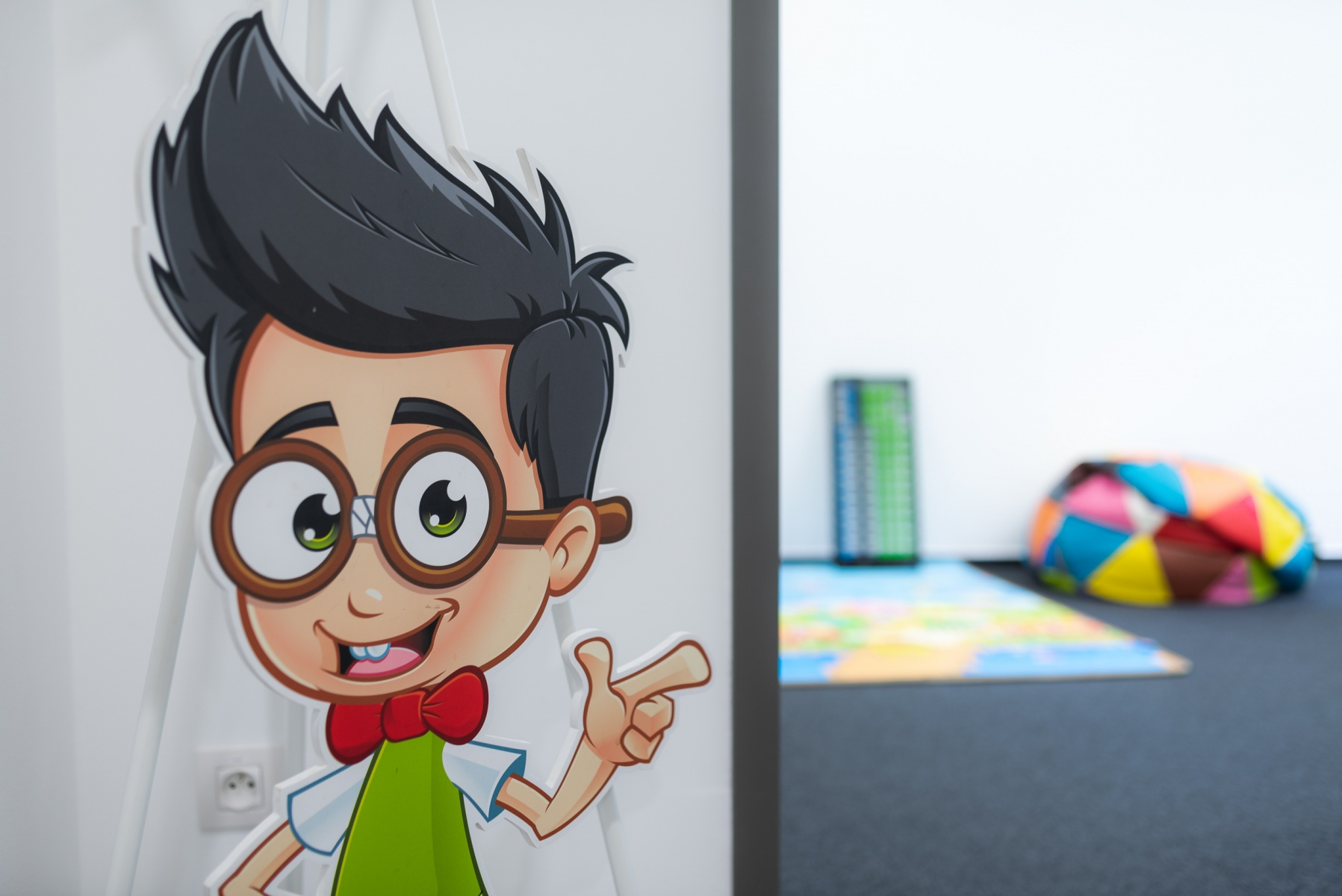 